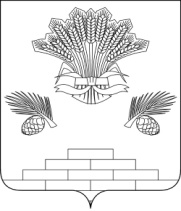 АДМИНИСТРАЦИЯ ЯШКИНСКОГО МУНИЦИПАЛЬНОГО ОКРУГАПОСТАНОВЛЕНИЕот «16» декабря  2021г. № 1277-пЯшкинский муниципальный округО проведении открытого аукциона на право заключения договора аренды муниципального недвижимого имущества	 Руководствуясь Федеральным законом от 21.12.2001 № 178-ФЗ «О приватизации  государственного и муниципального имущества», на основании статьи 17.1 Федерального закона от 26.07.2006 №135-ФЗ «О защите конкуренции», Правил проведения конкурсов или аукционов на право заключения договоров аренды, договоров безвозмездного пользования, договоров доверительного управления имуществом, иных договоров, предусматривающих переход прав в отношении государственного имущества, утвержденных Приказом Федеральной антимонопольной службы от 10.02.2010 №67, администрация Яшкинского муниципального округа постановляет:1. Выставить на  торги путем проведения открытого по составу участников аукциона (открытая форма подачи предложения о цене) находящийся в собственности Яшкинского муниципального округа объект недвижимого имущества:1.1. нежилое помещение, расположенное на первом этаже нежилого здания, расположенный по адресу: Кемеровская область-Кузбасс, Яшкинский район, пгт. Яшкино, ул. Суворова, 1. Общая арендуемая площадь: 44 кв.м. 	Установить начальную цену выставляемого на аукцион объекта, указанного в пункте 1.1. настоящего постановления, в размере 7832 (семь тысяч восемьсот тридцать два) рубля в месяц;	- 1566 (одна тысяча пятьсот шестьдесят шесть) рублей  - размер задатка (20% от начальной цены объекта аукциона);	- 390 (триста девяноста) рублей  - «шаг аукциона» (5% от начальной цены объекта аукциона). 	2. Муниципальному казенному учреждению «Управление имущественных отношений администрации Яшкинского муниципального округа» (И.В.Роот):	- назначить дату, время и место проведения аукциона;	- провести открытый по составу участников аукцион.	3. Настоящее постановление, извещение о проведении аукциона, а также информацию о результатах аукциона опубликовать в Яшкинской газете «Яшкинский вестник», разместить на официальном сайте  администрации Яшкинского муниципального округа в информационно-телекоммуникационной сети «Интернет» и на официальном сайте Российской Федерации для размещения информации о проведении торгов «www.torgi.gov.ru».	4. Контроль за исполнением настоящего постановления возложить  на и.о. начальника муниципального казенного учреждения «Управление имущественных отношений администрации Яшкинского муниципального округа» - заместителя главы Яшкинского муниципального округа И.В.Роот. 	5. Настоящее постановление вступает в силу после его официального опубликования.Глава Яшкинскогомуниципального округа                                                                 Е.М.Курапов